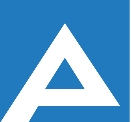 Agenţia Naţională pentru Ocuparea Forţei de MuncăLista candidaţilor care au promovat proba scrisă și sunt admişi la interviuAgenţia Naţională pentru Ocuparea Forţei de MuncăNr. d/oNume, PrenumeComentariiDirecția ocuparea forței de muncă StrășeniDirecția ocuparea forței de muncă StrășeniDirecția ocuparea forței de muncă Strășeni1.Stolear Olesea Interviul va avea loc la data 08.02.2022, ora 13.00, Sala de ședințe